Liste des fournitures scolaires pour la rentrée 2017-2018En référence au bulletin officiel de l’éducation nationale du 4 mai 2017Merci de bien vouloir prévoir pour le jour de la rentrée pour les élèves de CE2:Une trousse contenant :2 crayons à papier,Un taille-crayon,Une gomme blanche,4 stylos à bille ( rouge, bleu, noir et vert)Un stylo-plume, (ce n'est pas une obligation), des cartouches et un effaceur,Une paire de ciseaux,2 bâtons de colle,un surligneur jauneUne deuxième trousse contenant :12 crayons de couleur12 feutres.Une règle plate en plastique de 30 cm.Une équerreUn compasDeux protège-documents de 40 volets ( soit 80 vues)Une boîte de mouchoirs en papier.Un grand classeur à 4 anneaux avec 25 pochettes plastiques perforées et un paquet de feuilles simples grands carreaux perforées.Une ardoise velleda, un feutre velleda et un chiffon.Un agendaUn vieux tee-shirt ou vieille chemise taille adulte pour les arts plastiques.Une timbalePensez à écrire le prénom de votre enfant sur son matériel. 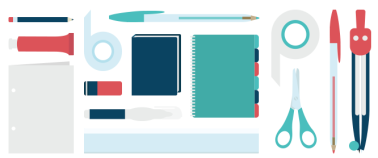 En attendant la prochaine rentrée, bonnes vacances à tous !Liste des fournitures scolaires pour la rentrée 2017-2018En référence au bulletin officiel de l’éducation nationale du 4 mai 2017Merci de bien vouloir prévoir pour le jour de la rentrée pour les élèves de CE2:Une trousse contenant :2 crayons à papier,Un taille-crayon,Une gomme blanche,4 stylos à bille ( rouge, bleu, noir et vert)Un stylo-plume, (ce n'est pas une obligation), des cartouches et un effaceur,Une paire de ciseaux,2 bâtons de colle,un surligneur jauneUne deuxième trousse contenant :12 crayons de couleur12 feutres.Une règle plate en plastique de 30 cm.Une équerreUn compasDeux protège-documents de 40 volets ( soit 80 vues)Une boîte de mouchoirs en papier.Un grand classeur à 4 anneaux avec 25 pochettes plastiques perforées et un paquet de feuilles simples grands carreaux perforées.Une ardoise velleda, un feutre velleda et un chiffon.Un agendaUn vieux tee-shirt ou vieille chemise taille adulte pour les arts plastiques.Une timbalePensez à écrire le prénom de votre enfant sur son matériel. En attendant la prochaine rentrée, bonnes vacances à tous !